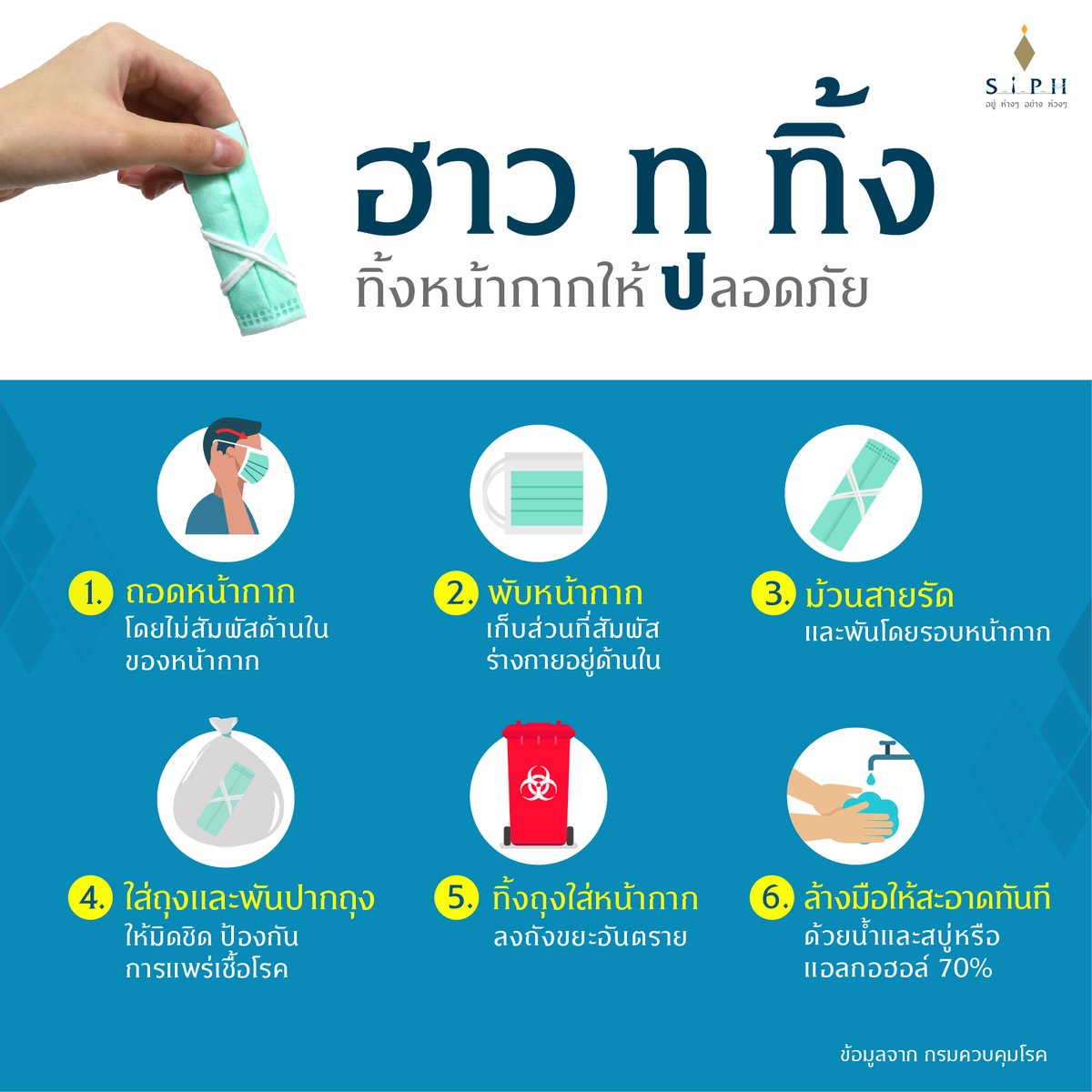 ทิ้งหน้ากากอนามัยอย่างไรให้ถูกวิธี เพื่อให้ชาวตำบลตูม ปลอดภัย ห่างไกลโรคติดเชื้อไวรัสโคโรนา 2019(COVID-19) ดังนี้ถอดหน้ากาก โดยไม่สัมผัสด้านในของหน้ากากพับหน้ากาก เก็บให้ส่วนที่สัมผัสร่างกายอยู่ด้านในม้วนสายรัด แล้วพันโดยรอบหน้ากากอนามัยใส่ถุงรองรับแล้วพันปากถุงให้แน่น ป้องกันการแพร่กระจายของเชื้อโรคทิ้งหน้ากากอนามัยที่ใช้แล้ว ลงถังขยะอันตรายที่แยกจากขยะทั่วไป เพื่อนำไปสู่กระบวนการกำจัดขยะติดเชื้อล้างมือให้สะอาด